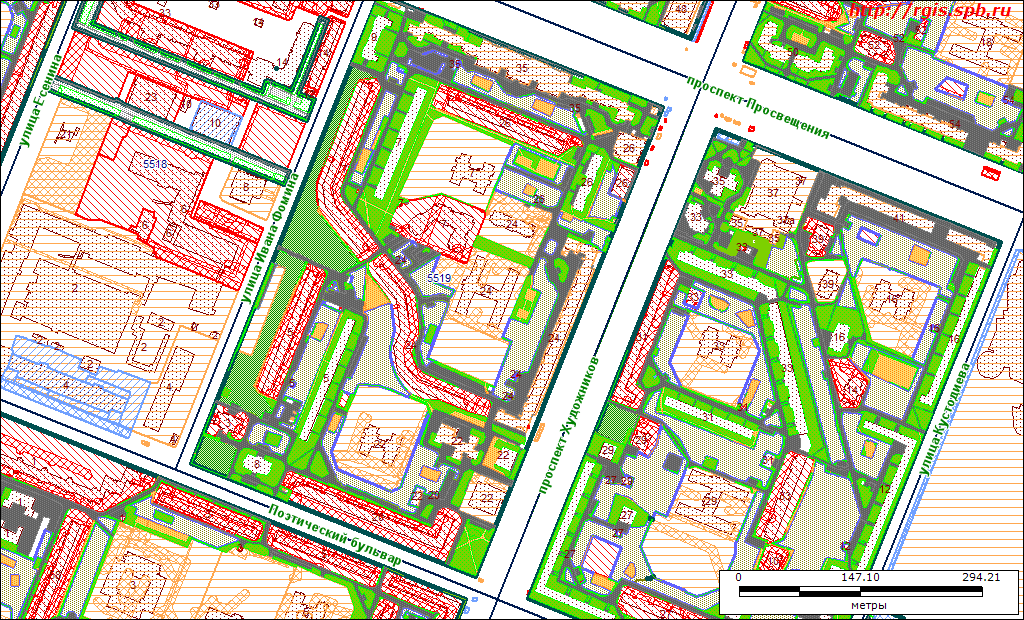  Условные обозначения                                                                                          Информация о кадастровом квартале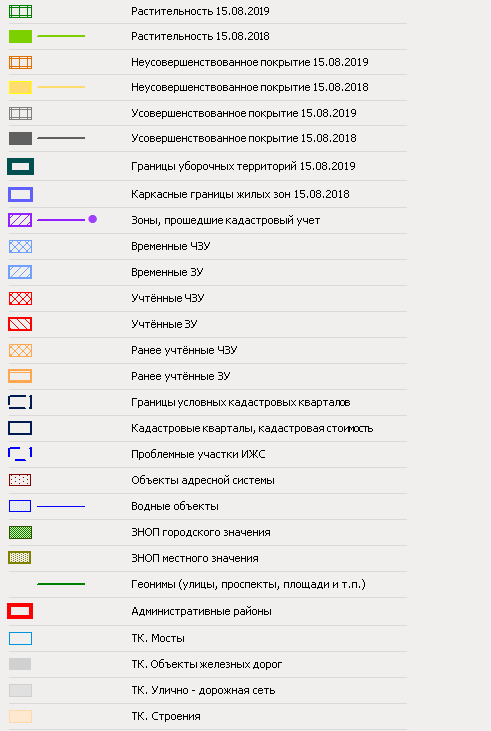 № кадастрового квартала5519В границахПросвещения пр– Художников пр. – Поэтиический б.–И.Фомина ул.Уборочные территории, всего, кВ.м.90305Внутриквартальные территории, входящие в состав земель общего пользования71450- с усовершенствованным покрытием, подлежащие ручной уборке11162- с усовершенствованным покрытием, подлежащие механизированной уборке26045- с неусовершенствованным покрытием7587- с растительным покрытием (газоны)26656Земельные участки, входящие в состав общего имущества МКД18855-с усовершенствованным покрытием, подлежащие ручной уборке4037- с усовершенствованным покрытием, подлежащие механизированной уборке-- с неусовершенствованным покрытием-- с растительным покрытием (газоны)14818Расчетное количество дворников, чел./смен2,9- внутриквартальные территории, входящие в состав земель общего пользования2,2- земельные участки, входящие в состав общего имущества многоквартирных домов0,7 Расчетное количество уборочной техники, маш./смен0,9- внутриквартальные территории, входящие в состав земель общего пользования0,9- земельные участки, входящие в состав общего имущества многоквартирных домов-Расчетное количество средств малой механизации, ед.1,8- внутриквартальные территории, входящие в состав земель общего пользования1,4земельные участки, входящие в состав общего имущества многоквартирных домов0,4